Path to Moral ExcellencePersonal Growth：Being Dedicated in What One Does Story：The Old Cicada Catcher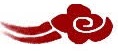 Learn from a StoryStory adapted from Chapter "Da Sheng", Book "Wai Bian", Chuang TsuLet Us Discuss捕蟬駝翁為甚麼要利用圓球和竹竿來訓練捕蟬的技能？你試過專心致志地做一件事情嗎？結果怎樣呢？請跟大家分享你的經驗。你認為捕蟬駝翁對捕蟬的工作態度是「敬業」嗎？為甚麼？你認為學習環境會影響你的專注力嗎？如果學習環境不理想，可以怎樣克服呢？Quotations from the Classics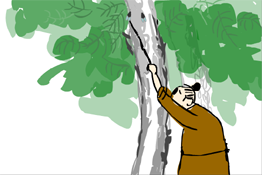 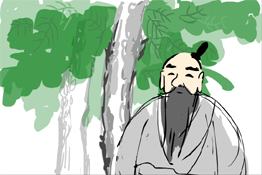 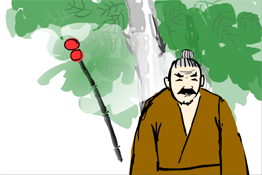 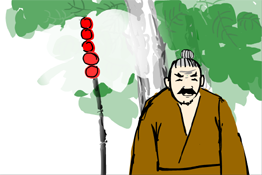 